AYUNTAMIENTO DE MONTERREY GOBIERNO MUNICIPAL 2015-2018AYUNTAMIENTO DE MONTERREY P R E S E N T E.-Los integrantes de la Comisión de Hacienda y Patrimonio Municipales del Ayuntamiento de Monterrey, con fundamento en lo establecido por los artículos 36, fracciones III y V, 37, fracciones I, inciso a), y III, inciso b), 38,40, fracción II, 42 y 43 de la Ley de Gobierno Municipal del Estado de Nuevo León; 20, 22, 25, fracción IV, incisos b), d), e) y j), y 27 del Reglamento Interior del Ayuntamiento de Monterrey, Nuevo León, presentamos ante este Órgano Colegiado el dictamen respecto a la CUENTA PÚBLICA DEL EJERCICIO 2017, bajo lossiguientes:A N T E C E D E N T E SI. Que el 31 de diciembre de 2008 fue publicada en el Diario Oficial de la Federación la “Ley General de Contabilidad Gubernamental”, la cual es de observancia obligatoria para los poderes Ejecutivo, Legislativo y Judicial de la Federación, Entidades Federativas y los Ayuntamientos de los Municipios; y que tiene como  objeto establecer los criterios generales que regirán la Contabilidad Gubernamental y la emisión de información financiera de los entes públicos, con el fin de lograr su adecuada armonización, para facilitar a los entes públicos el registro y la fiscalización de los activos, pasivos, ingresos y gastos y, en general, contribuir a medir la eficacia, economía y eficiencia del gasto e ingreso públicos.II. El C. Tesorero Municipal, previo acuerdo con el Presidente Municipal, presentó a los integrantes de esta Comisión de Hacienda y Patrimonio Municipales, la Cuenta Pública del ejercicio 2017, para que a su vez, sea presentado a este Ayuntamiento, en cumplimiento a lo establecido en el artículo 33, fracción III, inciso f) de la Ley de Gobierno Municipal del Estado de Nuevo León.III. Los integrantes de la Comisión de Hacienda y Patrimonio Municipales, sostuvimos una reunión con el C. Tesorero Municipal, con el fin de analizar el contenido del informe referido que incluye todos los aspectos financieros y patrimoniales que muestran la actividad del Municipio durante el ejercicio 2017.F U N D A M E N T A C I Ó N   J U R Í D I C APara efectos de su presentación y cumplimiento a la Ley de Gobierno Municipal del Estado de Nuevo León, en su artículo 33, fracción III, inciso f), que señala las facultades y obligaciones de los Ayuntamientos en materia de Hacienda Pública Municipal el someter anualmente para fiscalización y revisión, al Congreso del Estado, por conducto del Tesorero Municipal, durante los primeros tres meses de cada año, la cuenta pública municipal correspondiente al año anterior, así mismo el artículo 100, fracción IX, que indica como facultad y obligación delAYUNTAMIENTO DE MONTERREY GOBIERNO MUNICIPAL 2015-2018C. Tesorero Municipal, vigilar que se remita al Congreso del Estado, previa aprobación del Ayuntamiento, los Informes de Avance de Gestión Financiera y de Cuenta Pública en los términos de la Ley de Fiscalización Superior del Estado de Nuevo León.En el artículo 37, fracción I, inciso a), c), f) y h) de la Ley citada en el párrafo que antecede, señalan las facultades y obligaciones que le corresponden al Síndico Primero, en materia de Hacienda Municipal y su participación en la presentación de la Cuenta Pública 2017.Por otro lado, la Ley de Fiscalización Superior del Estado de Nuevo León, señala en el artículo 2, fracción V, que para efectos de esta ley, se entiende por Cuenta Pública: el informe que los Entes Públicos, rinden al Congreso sobre su Gestión Financiera y Programática durante el ejercicio fiscal comprendido del 1° de enero al 31 de diciembre del año anterior.Así mismo, señala en el artículo 7; la Cuenta Pública del ejercicio fiscal correspondiente será presentada al Congreso, en forma improrrogable a más tardar el 31 de marzo del año siguiente, indicando en el presente artículo que la Cuenta Pública y el Informe de Avance de Gestión Financiera serán presentados por los Entes Públicos, en documento por escrito y en forma digitalizada.Cabe hacer mención que en el artículo 9, señala que para efectos del contenido de la Cuenta Pública que rindan los Municipios y sus Organismos Descentralizados y Fideicomisos Públicos deberán atender en su cobertura a lo establecido en su marco legal vigente y conforme a lo que establece el artículo 55, de la Ley General de Contabilidad Gubernamental.Adicionalmente en el Artículo 14 de la misma Ley, señala que: A efecto de dar cumplimiento a lo establecido en el artículo 7 de esta Ley, los Entes Públicos rendirán al Congreso sus Cuentas Públicas e Informes de Avance de Gestión Financiera.En este sentido, el Consejo Nacional de Armonización Contable con fundamento en los artículos 6, 7 y 9 de la Ley General de Contabilidad Gubernamental (LGCG), aprobó el siguiente Acuerdo por el que se armoniza la estructura de las cuentas públicas, publicado en el Diario Oficial de la Federación el 30 de diciembre de 2013 y con última reforma publicada el 29 de febrero de 2016 en el D.O.F. el cual menciona:“Que para efectos de la LGCG se entiende por Cuenta Pública al documento a que se refiere el artículo 74, fracción VI de la Constitución Política de los Estados Unidos Mexicanos; así como el informe que en términos del artículo 122 de la Constitución Política de los Estados Unidos Mexicanos rinde el Distrito Federal y los informes correlativos que, conforme a las constituciones locales, rinden los estados y los municipios.”Que para la Cuenta Pública de los ayuntamientos de los municipios, la LGCG establece en su artículo 55, que deberán contener como mínimo la información contable y presupuestaria a que se refiere su artículo 48, de la presente Ley conforme a lo que determine el Consejo, en atención a las características de los mismos.AYUNTAMIENTO DE MONTERREY GOBIERNO MUNICIPAL 2015-2018Que se armoniza la estructura de las cuentas públicas del Gobierno Federal, de las entidades federativas y de los Ayuntamientos de los Municipios. Así mismo se considera necesario hacer precisiones sobre la integración de dichas cuentas públicas.”El artículo 48, de la mencionada Ley establece que en lo relativo a los ayuntamientos de los municipios o los órganos político-administrativos de las demarcaciones territoriales del Distrito Federal y las entidades de la Administración Pública Paraestatal municipal,  los  sistemas  deberán  producir,  como mínimo,  la  información contable y presupuestaria a que se refiere artículo 46, fracciones I, incisos a), b), c), d), e), g) y h), y II, incisos a) y b) de la presente Ley.Para efectos de presentación y cumplimiento a la Ley de Disciplina Financiera de las Entidades Federativas y los Municipios publicada en el Diario Oficial de la Federación el 27 de abril de 2016 y con última reforma publicada en el D.O.F. el 30 de enero de 2018, el artículo 58, señala que los Entes Públicos se sujetarán a la Ley General de Contabilidad Gubernamental para presentar la información financiera en los periódicos correspondientes y en su respectiva cuenta pública, así mismo en los Criterios para la elaboración y presentación homogénea de la información financiera y de los formatos a que hace referencia la Ley de Disciplina Financiera de las Entidades Federativas y los Municipios, publicados en el Diario Oficial el día 11 de octubre de 2016, señala en el numeral 8Publicación y Entrega de Información: “Los formatos para dar cumplimiento a la LDF especificados en el Anexo 1 se deberán publicar en la página oficial de internet del propio Ente Público, o en su caso, de la Entidad Federativa o Municipio, según se trate, de acuerdo a los tiempos en los cuales deben de presentar sus informes trimestrales, conforme lo establece la LGCG. Para el caso del cumplimiento anual, se incluirán en la Cuenta Pública, y en su caso, en la iniciativa de Ley de Ingresos y el proyecto de Presupuesto de Egresos como corresponda, según sea el caso. Esta información deberá incluir las características de un dato abierto.”Por último, en lo que se refiere a los subsidios, en el artículo sexto, de la Ley de Ingresos para los Municipios del Estado de Nuevo León, se indica que: “los Presidentes Municipales, previa emisión de las bases expedidas por el Ayuntamiento en esta materia, podrán otorgar subsidios con cargo a las contribuciones y demás ingresos municipales, en relación con las actividades o contribuyentes respecto de los cuales juzguen indispensable tal medida”, así mismo, en la fracción 1 señala “Los Ayuntamientos expedirán las bases generales para el otorgamiento de los subsidios debiendo establecer las actividades o sectores de contribuyentes a los cuales considere conveniente su otorgamiento, así como el monto en cuotas que se fije como límite y el beneficio social y económico que representará para el Municipio. El Ayuntamiento vigilará el estricto cumplimiento de las bases expedidas. El Presidente Municipal informará trimestralmente al Ayuntamiento de cada uno de los subsidios otorgados”. Y por último, en la fracción 3, de este artículo, señala que “Todo subsidio otorgado deberá ser registrado en las cuentas municipales”.Por lo anterior y,C O N S I D E R A N D OAYUNTAMIENTO DE MONTERREY GOBIERNO MUNICIPAL 2015-2018PRIMERO. Que los registros contables y la emisión de información financiera, se dará estricto cumplimiento a lo establecido en la Ley General de Contabilidad Gubernamental y en las normas emitidas por el Consejo Nacional de Armonización Contable.SEGUNDO. Que se dará cumplimiento a lo establecido en la Ley General de Contabilidad Gubernamental y demás normativa aplicable en materia de integración, elaboración y presentación de la Cuenta Pública.TERCERO. Que procedimos al estudio y revisión de los ingresos y egresos, subsidios, reducciones y bonificaciones del Informe de Avance de Gestión Financiera correspondiente a la Cuenta Pública del ejercicio2017, que preparó la Tesorería Municipal y sobre el cual ésta Comisión de Hacienda y Patrimonio Municipales ha realizado el análisis correspondiente.CUARTO. Que se nos brindó por parte de la Tesorería Municipal todas las facilidades para conocer el origen y aplicación de los recursos de la Administración Pública Municipal, entregando a ésta Comisión de Hacienda y Patrimonio Municipales toda la información solicitada, lo que facilita la labor de análisis y verificación de los movimientos contables generados durante el ejercicio 2017.QUINTO. Que el Municipio elabora sus Estados Financieros bajo los registros contables estipulados en la Ley General de Contabilidad Gubernamental y según los lineamientos emitidos por el CONAC, de acuerdo con la vigencia establecida para Municipios.SEXTO. Que la Cuenta Pública, contiene los siguientes apartados: Tomo I - Cuenta Pública MunicipalPresentaciónIntroducción y Fundamento legalI. Información Contable de acuerdo a la Norma emitida por el Consejo Nacional de Armonización Contable(CONAC) y a la Ley de Ingresos para los Municipios del Estado a) Estado de situación financierab Estado de actividadesc) Estado de variación en la hacienda públicad) Estado de cambios en la situación financiera (origen y aplicación)e) Estado de flujos de efectivof) Notas a los estados financieros g) Estado analítico del activoh) Estado analítico de la deuda y otros pasivosII. Información Presupuestaria de acuerdo a la Norma emitida por el Consejo Nacional de Armonización Contable(CONAC)a) Estado analítico de los ingresosb) Estado analítico del ejercicio del presupuesto de egresos (Clasificación Administrativa)AYUNTAMIENTO DE MONTERREY GOBIERNO MUNICIPAL 2015-2018Gasto)c) Estado analítico del ejercicio del presupuesto de egresos (Clasificación Económica - por Tipo ded) Estado analítico del ejercicio del presupuesto de egresos (Clasificación por Objeto del Gasto - Capítuloy Concepto)e) Estado analítico del ejercicio del presupuesto de egresos (Clasificación Programática)f) Estado analítico del ejercicio del presupuesto de egresos (Clasificación Funcional - Finalidad y Función)III - Anexosa) Informe sobre las de reducciones, bonificaciones y subsidios otorgadosb) Formato de información de obligaciones pagadas o garantizadas con fondos federales c) Formato del ejercicio y destino de gasto federalizado y reintegrosd) Formato de programas con recursos concurrentes por orden de gobiernoe) Formatos del Fondo de Aportaciones para el Fortalecimiento de los Municipios y de las DemarcacionesTerritoriales del Distrito Federal (FORTAMUN), y del Fondo de Aportaciones para la Infraestructura Social de las Demarcaciones del Distrito Federal (FISM DF)f) Relación de cuentas bancarias específicasg) Informes de Avance Físico Financiero de los Subsidios y Aportaciones Federales 2017h)  Informes  de  Avance  Físico  Financiero  de  los  Subsidios  y  Aportaciones  Federales  de  EjerciciosAnterioresi) Informes de Avance Físico Financiero de Recursos Estatalesj) Informe de Avance Físico Financiero de Programa Vialidades Regiask) Informes de Avance Físico Financiero de Recursos de Financiamientol) Integración de bienes inmuebles, muebles e intangibles al 31 de diciembre de 2017m) Formatos de la Ley de Disciplina Financiera de las Entidades Federativas y los Municipios n) Programa Anual de Evaluaciones 2017Tomo II - Sector Paramunicipal Cuenta Pública ejercicio 2017Información Consolidada del Sector Paramunicipal del Municipio de Monterrey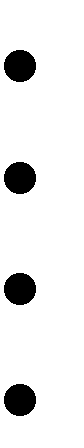 Instituto de la Juventud RegiaInstituto Municipal de las Mujeres RegiasInstituto Municipal de Planeación Urbana y Convivencia de MonterreyFideicomiso “La Gran Ciudad”a) Estados Financieros Consolidadosb) Notas Consolidadas a los Estados FinancierosCuentas Públicas del Sector Paramunicipal del Municipio de MonterreyInstituto de la Juventud RegiaInstituto Municipal de las Mujeres RegiasInstituto Municipal de Planeación Urbana y Convivencia de MonterreyFideicomiso “La Gran Ciudad”AYUNTAMIENTO DE MONTERREY GOBIERNO MUNICIPAL 2015-2018Por lo anteriormente expuesto y fundado, sometemos a la consideración de este órgano colegiado los siguientes:A C U E R D O SPRIMERO. Se envíe al H. Congreso del Estado de Nuevo León y al Órgano de Fiscalización Superior delEstado, la Cuenta Pública para el ejercicio 2017 en los términos que a continuación se presenta: TOMO II.   Información Contable de acuerdo a las Normas emitidas por el Consejo  Nacional de ArmonizaciónContable (CONAC)a)  Estado de Situación FinancieraMunicipio de la Ciudad de MonterreyEstado de Situación FinancieraAl 31 de Diciembre de 2017 y 2016Res ultados del Ejercicio (Ahorro / Des ahorro)1,058,821,329.80           1,176,136,132.98AYUNTAMIENTO DE MONTERREY GOBIERNO MUNICIPAL 2015-2018b)  Estado de actividadesAYUNTAMIENTO DE MONTERREY GOBIERNO MUNICIPAL 2015-2018¹No s e i n cl u ye n : Uti l i d a d e s e I n te re s e s . Por re gl a d e p re s e n ta ci ón s e re ve l a n como I n gre s os Fi n a n ci e ros .c)  Estado de Variación de la Hacienda PúblicaAYUNTAMIENTO DE MONTERREY GOBIERNO MUNICIPAL 2015-2018d)  Estado de Cambios en la Situación FinancieraAYUNTAMIENTO DE MONTERREY GOBIERNO MUNICIPAL 2015-2018e)  Estado de Flujos de EfectivoAYUNTAMIENTO DE MONTERREY GOBIERNO MUNICIPAL 2015-2018Municipio de la Ciudad de MonterreyEstado de Flujos de EfectivoDel 1 de enero al 31 de diciembre 2017 y 2016Ingres os no Com prendidos en las Fracciones de la Ley de Ingres os Caus ados enFlujo de Efectivo de las Actividades de FinanciamientoOrigenAplicaciónFlujo262,431,391.24                            0.00226,109,631.87          391,765,027.91Incremento/Disminución Neta en el Efectivo y Equivalentes al Efectivo402,571,226.44          301,758,432.99f)   Notas a los estados financierosLa integración detallada de las notas se encuentra incluida en el Informe de Cuenta Pública correspondiente al ejercicio 2017.AYUNTAMIENTO DE MONTERREY GOBIERNO MUNICIPAL 2015-2018g)  Estado Analítico del Activoh)  Estado Analítico de la Deuda Pública y Otros PasivosAYUNTAMIENTO DE MONTERREY GOBIERNO MUNICIPAL 2015-2018II. Información Presupuestaria de acuerdo a la Ley General de Contabilidad GubernamentalAYUNTAMIENTO DE MONTERREY GOBIERNO MUNICIPAL 2015-2018a)  Estado analítico de los ingresos (rubro de ingresos)Municipio de la Ciudad de MonterreyEstado Analítico de IngresosDel 1° de enero al 30 de diciembre de 2017¹ Los i ngres os excedentes s e pres enta n pa ra efectos de cumpl i mi ento de l a Ley Genera l de Conta bi l i da d Guberna menta l y el i mporte refl ej a do debe s er s i empre ma yor a ceroLa s a mpl i a ci ones cons i dera da s en Ingres os deri va dos de fi na nci a mi entos corres ponden a l crédi to a utori za do pa ra el a ño 2016 y que fue reci bi do en el a ño 2017.Estado Analítico de IngresosAmpliaciones yIngresoDiferenciaPor Fuente de FinanciamientoEstimadoReducciones                    Modificado                     Devengado                     Recaudado(1)                                     (2)                               (3= 1 + 2)                               (4)                                     (5)                          (6= 5 - 1 )Ingresos de Organismos y Empresas                                                                               -                                        -                                        -                                        -                                        -                              -Cuotas y Aportaciones de Seguridad SocialIngresos por Ventas de Bienes y ServiciosTransferencias, Asignaciones, Subsidios y OtrasAyudas-                                        -                                        -                                        -                                        -                              --                                        -                                        -                                        -                                        -                              --                                        -                                        -                                        -                                        -                              --Ingresos derivados de financiamiento                                                   261,299,688.38                261,211,171.22                522,510,859.60                261,211,171.22                261,211,171.22                               -Ingresos Derivados de Financiamientos261,299,688.38                261,211,171.22                522,510,859.60                261,211,171.22                261,211,171.22                              -TotalIngresos excedentes¹812,036,101.89¹ Los i ngres os excedentes s e pres enta n pa ra efectos de cumpl i mi ento de l a Ley Genera l de Conta bi l i da d Guberna menta l y el i mporte refl ej a do debe s er s i empre ma yor a ceroLas ampliaciones consideradas en Ingresos derivados de f inanciamientos corresponden al crédito  autorizado para el año 2016 y que f ue recibido en el año 2017.AYUNTAMIENTO DE MONTERREY GOBIERNO MUNICIPAL 2015-2018b) Estado analítico del ejercicio del presupuesto de egresos (Clasificación Administrativa)Municipio de la Ciudad de MonterreyEstado Analítico del Ejercicio del Presupuesto de EgresosClasificación AdministrativaDel 1° de enero al 30 de diciembre de 2017Municipio  de la Ciudad  de MonterreyEstado  Analítico  del Ejercicio  del Presupuesto de EgresosClasificación AdministrativaDel 1° de enero al 30 de diciembre  de 2017c) Estado analítico del ejercicio del presupuesto de egresos (Clasificación Económica)AYUNTAMIENTO DE MONTERREY GOBIERNO MUNICIPAL 2015-2018Municipio de la Ciudad de MonterreyEstado Analítico del Ejercicio del Presupuesto de EgresosClasificación Económica (por Tipo de Gasto) Del 1° de enero al 30 de diciembre de 2017d) Estado analítico del ejercicio del presupuesto de egresos (Clasificación Objeto de Gasto)AYUNTAMIENTO DE MONTERREY GOBIERNO MUNICIPAL 2015-2018Municipio de la Ciudad de MonterreyEstado Analítico del Ejercicio del Presupuesto de Egresos Clasificación por Objeto del Gasto (Capítulo y Concepto) Del 1° de enero al 30 de diciembre de 2017e) Estado analítico del ejercicio del presupuesto de egresos (Clasificación Programática)AYUNTAMIENTO DE MONTERREY GOBIERNO MUNICIPAL 2015-2018f) Estado analítico del ejercicio del presupuesto de egresos (Clasificación Funcional)AYUNTAMIENTO DE MONTERREY GOBIERNO MUNICIPAL 2015-2018III - AnexosAYUNTAMIENTO DE MONTERREY GOBIERNO MUNICIPAL 2015-2018La integración detallada de los anexos se encuentra incluida en el informe referido en el numeral III, del Informe de Cuenta Pública correspondiente al ejercicio 2017.Tomo II Sector Paramunicipal Cuenta Publica Ejercicio 2017Información Consolidada de las Entidades Paramunicipales, así como las Cuentas Públicas de los siguientes organismos:Instituto de la Juventud RegiaInstituto Municipal de las Mujeres RegiasInstituto Municipal de Planeación Urbana y Convivencia de MonterreyFideicomiso la Gran CiudadLa integración detallada de los anexos se encuentra incluida en el informe referido en el Tomo II, del Informe deCuenta Pública correspondiente al ejercicio 2017.SEGUNDO. Que el Informe de la Cuenta Pública corresponde al ejercicio 2017, no implica liberación alguna de responsabilidades que pudieran llegarse a determinar por la autoridad competente con posterioridad o que se hayan formulado en revisiones ya auditadas.TERCERO. Conforme a lo establecido en el artículo 33, fracción III, inciso f), de la Ley de Gobierno Municipal delEstado de Nuevo León, se envíe al H. Congreso del Estado, la Cuenta Pública correspondiente al ejercicio 2017.CUARTO. Publíquese la Cuenta Pública correspondiente al ejercicio 2017 en el Periódico Oficial del Estado y en la Tabla de Avisos del Ayuntamiento. Difúndase los presentes acuerdos en la Gaceta Municipal y en la página oficial de Internet: www.monterrey.gob.mxMONTERREY, NUEVO LEÓN A 20 DE MARZO DE 2018ASÍ LO ACUERDAN Y LO FIRMAN LOS INTEGRANTESDE LA COMISIÓN DE HACIENDA Y PATRIMONIO MUNICIPALESSÍNDICO PRIMERO ROQUE YÁÑEZ RAMOS COORDINADORRÚBRICAAYUNTAMIENTO DE MONTERREY GOBIERNO MUNICIPAL 2015-2018REGIDORA ANA LILIA CORONADO ARAIZA INTEGRANTESIN RÚBRICAREGIDOR HORACIO JONATÁN TIJERINA HERNÁNDEZ INTEGRANTERÚBRICAREGIDORA ANAKAREN GARCÍA SIFUENTES INTEGRANTERÚBRICAREGIDOR ENRIQUE GUADALUPE PÉREZ VILLA INTEGRANTESIN RÚBRICAMunicipio de la Ciudad de MonterreyEstado de ActividadesDel 1 de enero al 31 de diciembre 2017 y 201620172016INGRESOS Y OTROS BENEFICIOSIngresos de la Gestión:2,561,197,120.211,968,577,169.63Im pues tos1,884,227,130.751,418,379,828.80Cuotas y Aportaciones de Seguridad Social0.000.00Contribuciones de Mejoras0.003,002,806.13Derechos265,675,357.12212,849,434.30Productos de Tipo Corriente¹119,150,645.31113,045,666.51Aprovecham ientos de Tipo Corriente292,143,987.03221,299,433.89Ingres os por Venta de Bienes y Servicios0.000.00Ingres os no Com prendidos en las Fracciones de la Ley de Ingres os0.000.00Caus ados en Ejercicios Fis cales Anteriores Pendientes de Liquidación o PagoParticipaciones, Aportaciones, Transferencias, Asignaciones, Subsidios y Otras Ayudas3,375,540,574.913,049,368,937.52Participaciones y Aportaciones2,866,392,607.612,711,828,834.22Trans ferencia, As ignaciones , Subs idios y Otras Ayudas509,147,967.30337,540,103.30Otros Ingresos y Beneficios59,704,396.0143,273,304.11Ingres os Financieros59,191,628.9732,216,793.47Increm ento por Variación de Inventarios0.000.00Dis m inución del Exces o de Es tim aciones por Pérdida o Deterioro u0.000.00Dis m inución del Exces o de Provis iones0.000.00Otros Ingres os y Beneficios Varios512,767.0411,056,510.64Total de Ingresos y Otros Beneficios5,996,442,091.135,061,219,411.26GASTOS Y OTRAS PÉRDIDASGastos de Funcionamiento3,930,035,192.683,160,394,301.29Servicios Pers onales1,718,424,080.961,752,160,677.86Materiales y Sum inis tros678,865,845.11349,578,071.81Servicios Generales1,532,745,266.611,058,655,551.62Transferencia, Asignaciones, Subsidios y Otras Ayudas661,395,004.59511,525,855.38Trans ferencias Internas y As ignaciones al Sector Público0.0090,000.00Trans ferencias al Res to del Sector Público22,199,717.9620,502,521.74Subs idios y Subvenciones0.000.00Ayudas Sociales63,595,017.0639,084,323.06Pens iones y Jubilaciones455,600,269.57451,849,010.58Trans ferencias a Fideicom is os , Mandatos y Contratos Análogos120,000,000.000.00Trans ferencias a la Seguridad Social0.000.00Donativos0.000.00Trans ferencias al Exterior0.000.00Participaciones y Aportaciones25,392,987.689,477,498.80Participaciones0.000.00Aportaciones0.000.00Convenios25,392,987.689,477,498.80Intereses, Comisiones y Otros Gastos de la Deuda Pública198,671,750.13143,098,313.38Interes es de la Deuda Pública167,119,750.13143,098,313.38Com is iones de la Deuda Pública30,160,000.000.00Gas tos de la Deuda Pública1,392,000.000.00Cos to por Coberturas0.000.00Apoyos Financieros0.000.00Otros Gastos y Pérdidas Extraordinarias103,107,771.6949,909,890.65Es tim aciones , Depreciaciones , Deterioros , Obs oles cencia y Am ortizaciones103,099,154.9649,218,257.65Provis iones0.000.00Dis m inución de Inventarios0.000.00Aum ento por Ins uficiencia de Es tim aciones por Pérdida o Deterioro y0.000.00Obs oles cenciaAum ento por Ins uficiencia de Provis iones0.000.00Otros Gas tos8,616.73691,633.00Inversión Pública19,018,054.5610,677,418.78Invers ión Pública no Capitalizable19,018,054.5610,677,418.78Total de Gastos y Otras Pérdidas4,937,620,761.333,885,083,278.28Resultados del Ejercicio (Ahorro/Desahorro)1,058,821,329.801,176,136,132.98Municipio de la Ciudad de MonterreyEstado de Variación en la Hacienda PúblicaAl 31 de Diciembre  2017Municipio de la Ciudad de MonterreyEstado de Variación en la Hacienda PúblicaAl 31 de Diciembre  2017Municipio de la Ciudad de MonterreyEstado de Variación en la Hacienda PúblicaAl 31 de Diciembre  2017Municipio de la Ciudad de MonterreyEstado de Variación en la Hacienda PúblicaAl 31 de Diciembre  2017Municipio de la Ciudad de MonterreyEstado de Variación en la Hacienda PúblicaAl 31 de Diciembre  2017Municipio de la Ciudad de MonterreyEstado de Variación en la Hacienda PúblicaAl 31 de Diciembre  2017Hacienda Pública/Patrimonio ContribuidoHacienda Pública/Patrimonio Generado de Ejercicios AnterioresHacienda Pública/Patrimonio Generado del EjercicioAjustes porCambios de ValorTotalRectificaciones de Resultados de Ejercicios AnterioresPatrimonio Neto Inicial Ajustado del EjercicioAportacionesDonaciones de CapitalActualización de la Hacienda Pública/PatrimonioVariaciones de la Hacienda Pública/Patrimonio Neto del EjercicioResultados del Ejercicio (Ahorro/Desahorro) Resultados de Ejercicios Anteriores RevalúosReservasHacienda Pública/Patrimonio Neto Final del Ejercicio 2016Cambios en la Hacienda Pública/Patrimonio Neto del Ejercicio 2017AportacionesDonaciones de CapitalActualización de la Hacienda Pública/PatrimonioVariaciones de la Hacienda Pública/Patrimonio Neto del EjercicioResultados del Ejercicio (Ahorro/Desahorro) Resultados de Ejercicios Anteriores RevalúosReservasSaldo Neto en la Hacienda Pública / Patrimonio 20170.000.000.000.000.000.000.000.000.000.000.000.000.000.000.000.000.000.000.000.000.00-222,291,985.870.000.000.000.009,783,391,872.560.009,783,391,872.560.000.009,561,099,886.690.000.000.000.00-5,224,984,652.690.00-8,072,378,821.292,847,394,168.600.004,336,115,234.008,502,058,994.380.000.000.000.001,176,136,132.981,176,136,132.980.000.000.001,176,136,132.980.000.000.000.00-117,314,803.181,058,821,329.80-1,176,136,132.980.000.009,560,880,324.180.000.000.000.000.000.000.000.000.000.000.000.000.000.000.000.000.000.000.000.008,279,767,008.510.000.000.000.0010,959,528,005.541,176,136,132.989,783,391,872.560.000.0010,737,236,019.670.000.000.000.00-5,342,299,455.871,058,821,329.80-9,248,514,954.272,847,394,168.600.0013,896,995,558.18Municipio de la Ciudad de Monterrey Estado de Cambios en la Situación Financiera Del 1 de enero al 31 de diciembre 2017AplicaciónOrigenAplicaciónACTIVO147,665,745.773,527,804,015.82Activo Circulante46,118,105.48402,571,226.44Efectivo y Equivalentes0.00402,571,226.44Derechos a Recibir Efectivo o Equivalentes1,684,189.22-Derechos a Recibir Bienes o Servicios42,882,401.590.00Inventarios0.000.00Almacenes0.000.00Estimación por Pérdida o Deterioro de Activos Circulantes1,551,514.670.00Otros Activos Circulantes0.000.00Activo No Circulante101,547,640.293,125,232,789.38Inversiones Financieras a Largo Plazo0.0024,850.18Derechos a Recibir Efectivo o Equivalentes a Largo Plazo0.000.00Bienes Inmuebles, Infraestructura y Construcciones en Proceso0.001,502,121,960.00Bienes Muebles0.00450,106,569.34Activos Intangibles0.0048,894,388.58Depreciación, Deterioro y Amortización Acumulada de Bienes101,547,640.290.00Activos Diferidos0.0020,185,337.28Estimación por Pérdida o Deterioro de Activos no Circulantes0.000.00Otros Activos no Circulantes0.001,103,899,684.00PASIVO410,245,102.24189,866,370.70Pasivo Circulante546,061.43189,847,619.73Cuentas por Pagar a Corto Plazo0.0014,744,692.01Documentos por Pagar a Corto Plazo0.000.00Porción a Corto Plazo de la Deuda Pública a Largo Plazo0.00174,705,531.31Títulos y Valores a Corto Plazo0.000.00Pasivos Diferidos a Corto Plazo0.000.00Fondos y Bienes de Terceros en Garantía y/o Administración a Corto Plazo546,061.430.00Provisiones a Corto Plazo0.000.00Otros Pasivos a Corto Plazo0.00397,396.41Pasivo No Circulante409,699,040.8118,750.97Cuentas por Pagar a Largo Plazo0.000.00Documentos por Pagar a Largo Plazo0.000.00Deuda Pública a Largo Plazo409,699,040.810.00Pasivos Diferidos a Largo Plazo0.000.00Fondos y Bienes de Terceros en Garantía y/o en Administración a Largo Plazo0.0018,750.97Provisiones a Largo Plazo0.000.00HACIENDA PUBLICA/PATRIM ONIO12,408,274,492.789,248,514,954.27Hacienda Pública/Patrimonio Contribuido0.000.00Aportaciones0.000.00Donaciones de Capital0.000.00Actualización de la Hacienda Pública/Patrimonio0.000.00Hacienda Pública/Patrimonio Generado12,408,274,492.789,248,514,954.27Resultados del Ejercicio (Ahorro/ Desahorro)1,058,821,329.800.00Resultados de Ejercicios Anteriores0.009,248,514,954.27Revalúos2,847,394,168.600.00Reservas0.000.00Rectificaciones de Resultados de Ejercicios Anteriores8,502,058,994.380.00Exceso o Insuficiencia en la Actualización de la Hacienda Pública/Patrimonio0.000.00Resultado por Posición Monetaria0.000.00Resultado por Tenencia de Activos no Monetarios0.000.0012,966,185,340.7912,966,185,340.79Efectivo y Equivalentes al Efectivo al Inicio del Ejercicio672,348,096.18370,589,663.10Efectivo y Equivalentes al Efectivo al Final del Ejercicio1,074,919,322.62672,348,096.18Municipio de la Ciudad de MonterreyEstado Analítico del ActivoDel 1 de enero al 31 de diciembre de 2017Municipio de la Ciudad de MonterreyEstado Analítico del ActivoDel 1 de enero al 31 de diciembre de 2017Municipio de la Ciudad de MonterreyEstado Analítico del ActivoDel 1 de enero al 31 de diciembre de 2017Municipio de la Ciudad de MonterreyEstado Analítico del ActivoDel 1 de enero al 31 de diciembre de 2017Municipio de la Ciudad de MonterreyEstado Analítico del ActivoDel 1 de enero al 31 de diciembre de 2017Municipio de la Ciudad de MonterreyEstado Analítico del ActivoDel 1 de enero al 31 de diciembre de 2017ConceptoSaldo Inicial1Cargos delPeriodo2Abonos delPeriodo3Saldo Final4 =(1+2-3)Variación delPeriodo(4-1)ACTIVOActivo CirculanteEfectivo y EquivalentesDerechos a Recibir Efectivo o Equivalentes Derechos a Recibir Bienes o Servicios InventariosAlm acenesEs tim ación por Pérdida o Deterioro de Activos CirculantesOtros Activos  CirculantesActivo No CirculanteInvers iones Financieras a Largo PlazoDerechos a Recibir Efectivo o Equivalentes a Largo Plazo Bienes Inm uebles , Infraes tructura y Cons trucciones en Proces Bienes MueblesActivos IntangiblesDepreciación, Deterioro y Am ortización Acum ulada de BienesActivos DiferidosEs tim ación por Pérdida o Deterioro de Activos no CirculantesOtros Activos no CirculantesTOTAL DEL ACTIVO825,527,610.64672,348,096.1822,628,435.94130,551,078.520.000.000.000.0012,183,733,139.12133,577,475.060.0011,833,084,954.46491,714,441.0424,406,946.08-337,801,736.3138,751,058.790.000.0013,009,260,749.7614,772,478,516.0055,767,451,377.137,939,031,781.0184,820,383.940.000.000.000.001,778,707,583.589,208,427,878.870.0017,694,728,801.25636,406,913.9281,793,066.86100,620.0020,208,424.680.001,122,651,424.0016,538,613,302.7513,784,608,398.3555,364,880,150.698,209,019,657.01127,702,785.530.000.001,551,514.670.001,424,456,269.499,208,403,028.690.0016,192,606,841.25186,300,344.5832,898,678.28101,648,260.2923,087.400.0018,751,740.0015,183,919,074.181,181,980,731.601,074,919,322.6220,944,246.7287,668,676.930.000.00-1,551,514.670.0015,207,418,288.21133,602,325.240.0013,335,206,914.46941,821,010.3873,301,334.66-439,349,376.6058,936,396.070.001,103,899,684.0016,389,399,019.81356,453,120.96402,571,226.44-1,684,189.22-42,882,401.590.000.00-1,551,514.670.003,023,685,149.0924,850.180.001,502,121,960.00450,106,569.3448,894,388.58-101,547,640.2920,185,337.280.001,103,899,684.003,380,138,270.05Municipio de la Ciudad de MonterreyEstado Analítico de la Deuda Pública y Otros PasivosDel 1 de enero al 31 de diciembre de 2017Municipio de la Ciudad de MonterreyEstado Analítico de la Deuda Pública y Otros PasivosDel 1 de enero al 31 de diciembre de 2017Municipio de la Ciudad de MonterreyEstado Analítico de la Deuda Pública y Otros PasivosDel 1 de enero al 31 de diciembre de 2017Municipio de la Ciudad de MonterreyEstado Analítico de la Deuda Pública y Otros PasivosDel 1 de enero al 31 de diciembre de 2017Municipio de la Ciudad de MonterreyEstado Analítico de la Deuda Pública y Otros PasivosDel 1 de enero al 31 de diciembre de 2017DENOM INACIÓN DE LAS DEUDASM ONEDA DE CONTRATACIÓNINSTITUCIÓN O PAÍS ACREEDORSaldo inicial de lPe riodoSaldo Final de l Pe riodoDEUDA PÚBLICA CORTO PLAZO:DEUDA PÚBLICA INTERIOR Ins tituciones de Crédito:Títulos y Valores :Arrendam ientos Financieros : DEUDA PÚBLICA EXTERIOROrganis m os Financieros : Internacionales :Deuda Bilateral: Títulos y Valores :Arrendam ientos Financieros :SUBTOTAL CORTO PLAZOLARGO PLAZO:DEUDA PÚBLICA INTERIOR Ins tituciones de Crédito:Títulos y Valores :Arrendam ientos Financieros :DEUDA PÚBLICA EXTERIOR Organis m os Financieros : Internacionales :Deuda Bilateral: Títulos y Valores :Arrendam ientos Financieros :SUBTOTAL LARGO PLAZOOTROS PASIVOSOTROS PASIVOSPes osPes osPes os Pes os Pes osPes osPes os Pes os Pes osPes osPes osPes os Pes os Pes osPes osPes os Pes os Pes osBANOBRAS, S.N.C. BANOBRAS, S.N.C. (I)BBVA BANCOMER, S.A. (En calidad de Banco Agente) BBVA BANCOMER, S.A.  (I)BBVA BANCOMER, S.A.  (II)BANCO DEL BAJÍO, S.A. (En calidad de Acreditante) BBVA BANCOMER, S.A. (En calidad de Banco Agente)GRUPO FINANCIERO VE POR MÁS, S.A. (En calidad de AcreditanteBBVA BANCOMER, S.A. (En calidad de Banco Agente) BANCO INTERACCIONES, S.A. (En calidad de Acreditante) BANCO DEL BAJÍO, S.A.BANCO INTERACCIONES, S.A.BANOBRAS, S.N.C. BANOBRAS, S.N.C. (I)BBVA BANCOMER, S.A. (En calidad de Banco Agente) BBVA BANCOMER, S.A. (I)BBVA BANCOMER, S.A.  (II)BANCO DEL BAJÍO, S.A. (En calidad de Acreditante) BBVA BANCOMER, S.A. (En calidad de Banco Agente)GRUPO FINANCIERO VE POR MÁS, S.A. (En c a lid a d d e A c re d ita n te )BBVA BANCOMER, S.A. (En calidad de Banco Agente) BANCO INTERACCIONES, S.A. (En calidad de Acreditante) BANCO DEL BAJÍO, S.A.BANCO INTERACCIONES, S.A.81,044,708.70-38,217,909.48-14,077,320.9115,789,475.304,792,422.317,802,007.0031,998,648.00193,722,491.70405,213,275.71-595,562,170.45-219,371,558.35246,052,626.7974,681,905.5857,916,882.8014,544,832.001,613,343,251.68464,958,986.798,869,413.36683,977.127,704,923.301,758,646.61-----19,016,960.39956,934,834.6372,787,194.10808,728,261.42184,592,002.34-----2,023,042,292.49450,344,208.75TOTAL DEUDA Y OTROS PASIVOS2,272,024,730.172,492,403,461.63Rubro de IngresosIngresoIngresoIngresoIngresoIngresoDiferenciaRubro de IngresosEstimadoAmpliaciones yReduccionesModificadoDevengadoRecaudadoDiferenciaRubro de Ingresos(1)(2)(3= 1 + 2)-4(5)(6= 5 - 1 )ImpuestosCuotas y Aportaciones de Seguridad SocialContribuciones de MejorasDerechosProductos Corriente CapitalAprovechamientosCorrienteCapitalIngresos por Ventas de Bienes y ServiciosParticipaciones y AportacionesTransferencias, Asignaciones, Subsidios y Otras AyudasIngresos Derivados de Financiamientos1,545,799,997.10--227,028,244.76148,225,381.83148,225,381.83-239,751,167.48239,751,167.48--2,908,493,153.11156,695,823.42261,299,688.38----33,699,350.9233,699,350.92------              37,703,285.10314,886,005.74261,211,171.221,545,799,997.10--227,028,244.76181,924,732.75181,924,732.75-239,751,167.48239,751,167.48--2,870,789,868.01471,581,829.16522,510,859.60-1,884,227,130.75--265,675,357.12178,342,274.28178,342,274.28-292,143,987.03292,143,987.03--2,866,392,607.61509,147,967.30261,211,171.221,884,227,130.75--265,675,357.12178,342,274.28178,342,274.28-292,143,987.03292,143,987.03--2,866,392,607.61509,147,967.30261,211,171.22338,427,133.65--38,647,112.3630,116,892.4530,116,892.45-52,392,819.5552,392,819.55---352,452,143.88-Total5,487,293,456.08572,093,242.786,059,386,698.866,257,140,495.316,257,140,495.31812,036,101.89Ingresos excedentes¹Ingresos excedentes¹812,036,101.89Ingresos del Gobierno5,225,993,767.70310,882,071.565,536,875,839.265,995,929,324.095,995,929,324.09812,036,101.89Impuestos1,545,799,997.10-1,545,799,997.101,884,227,130.751,884,227,130.75338,427,133.65Contribuciones de Mejoras------Derechos227,028,244.76-227,028,244.76265,675,357.12265,675,357.1238,647,112.36Productos148,225,381.8333,699,350.92181,924,732.75178,342,274.28178,342,274.2830,116,892.45CorrienteCapitalAprovechamientos148,225,381.83239,751,167.4833,699,350.92-181,924,732.75-239,751,167.48178,342,274.28292,143,987.03178,342,274.28292,143,987.0330,116,892.45-52,392,819.55CorrienteCapitalParticipaciones y Aportaciones239,751,167.482,908,493,153.11  --37,703,285.10239,751,167.48-2,870,789,868.01292,143,987.032,866,392,607.61292,143,987.032,866,392,607.6152,392,819.55--Transferencias, Asignaciones, Subsidios y OtrasAyudas156,695,823.42314,886,005.74471,581,829.16509,147,967.30509,147,967.30352,452,143.88ConceptoEgresosEgresosEgresosEgresosEgresosSubejercicioConceptoAprobadoAmpliaciones/(Reducciones)ModificadoDevengadoPagadoSubejercicioConcepto123 = (1 + 2 )456 = ( 3 - 4 )AyuntamientoOficina Ejecutiva del Presidente MunicipalSecretaría del Ayuntamiento Tesorería Municipal Secretaría de la ContaloríaSecretaría de Obras PúblicasSecretaría de Desarrollo Urbano y EcologíaSecretaría de Desarrollo Social Secretaría de Administración Programa de Previsión SocialSecretaría de Seguridad Pública y Vialidad Sistema para el Desarrollo Integral de la Familia Secretaría de Desarrollo EconómicoSecretaría de Servicios Públicos43,204,459.9294,212,481.69145,862,371.13648,294,596.4538,901,910.03656,586,341.7442,452,422.53267,057,018.07601,117,661.49501,531,848.53764,277,385.46105,886,547.0341,233,248.001,275,375,475.631,777,017.5051,391,058.9450,237,335.4156,798,178.707,509,072.92439,034,690.84-5,362,759.5473,178,586.01113,356,175.09-2,643,331.21468,118,394.636,013,542.14-7,014,496.01376,870,410.7044,981,477.42145,603,540.63196,099,706.54705,092,775.1546,410,982.951,095,621,032.5837,089,662.99340,235,604.08714,473,836.58498,888,517.321,232,395,780.09111,900,089.1734,218,751.991,652,245,886.3344,950,751.29145,065,979.40195,376,517.89682,061,332.6646,034,518.83628,480,093.3537,068,944.42334,919,757.18701,618,932.22498,296,168.671,075,209,860.79109,621,492.7933,767,781.361,650,428,262.9544,147,680.26141,655,083.67190,376,860.34630,555,971.7844,978,075.17593,288,163.2535,891,381.11311,356,076.47683,884,908.92484,605,904.361,000,032,447.44102,772,957.0832,251,154.971,540,114,757.9330,726.13537,561.23723,188.6523,031,442.49376,464.12467,140,939.2320,718.575,315,846.9012,854,904.36592,348.65157,185,919.302,278,596.38450,970.631,817,623.38Total del Gasto5,225,993,767.701,629,263,876.126,855,257,643.826,182,900,393.805,835,911,422.75672,357,250.02ConceptoEgresosEgresosEgresosEgresosEgresosSubejercicioConceptoAprobadoAmpliaciones/ (Reducciones)ModificadoDevengadoPagadoSubejercicioConcepto123 = (1 + 2 )456 = ( 3 - 4 )Poder Ejecutivo Poder Legislativo Poder Judicial Órganos  Autónomos5,225,993,767.701,629,263,876.126,855,257,643.82---6,182,900,393.805,835,911,422.75672,357,250.02---Total del Gasto5,225,993,767.701,629,263,876.126,855,257,643.826,182,900,393.805,835,911,422.75672,357,250.02ConceptoEgresosEgresosEgresosEgresosEgresosSubejercicioConceptoAprobadoAmpliaciones/ (Reducciones)ModificadoDevengadoPagadoSubejercicioConcepto123 = (1 + 2 )456 = ( 3 - 4 )Gasto CorrienteGasto de CapitalAmortización de la Deuda yDisminución de PasivosPensiones y JubilacionesParticipaciones3,938,226,906.94712,468,231.59107,214,155.88468,084,473.290.00487,762,778.58856,616,508.75296,776,443.86-11,891,855.070.004,425,989,685.521,569,084,740.34403,990,599.74456,192,618.220.004,329,733,625.511,020,262,417.46377,304,081.26455,600,269.570.004,149,142,133.50933,164,658.51301,957,071.17451,647,559.570.0096,256,060.01548,822,322.8826,686,518.48592,348.650.00Total del Gasto5,225,993,767.701,629,263,876.126,855,257,643.826,182,900,393.805,835,911,422.75672,357,250.02ConceptoEgresosEgresosEgresosEgresosEgresosSubejercicioConceptoAprobadoAmpliaciones/ (Reducciones)ModificadoDevengadoPagadoSubejercicioConcepto123 = (1 + 2 )456 = ( 3 - 4 )Servicios PersonalesRemuneraciones al Personal  de Carácter Permanente Remuneraciones al Personal  de Carácter Transitorio Remuneraciones Adicionales y EspecialesSeguridad SocialOtras Prestaciones Sociales y EconómicasPrevisionesPago de Estímulos a Servidores PúblicosMateriales y SuministrosMateriales de Adminisración, Emisión de Documentos y Artículos OficialesAlimentos y UtensiliosMaterias Primas y Materiales de Producción y ComercializaciónMateriales y Artículos de Construcción y Reparación Productos Químicos, Farmacéuticos y de Laboratorio Combustibles, Lubricantes y AditivosVestuarios, Blancos, Prendas de protección y Artículos DeportivosMateriales y Suministros para SeguridadHerramientas, Refacciones y Accesorios MenoresServicios GeneralesServicios BásicosServicios de ArrendamientoServicios Profesionales, Cientificos, Técnicos y Otros ServiciosServicios Financieros, Bancarios y ComercialesServicios de Instalación, Reparación, Mantenimiento y ConservaciónServicios de Comunicación Social y PublicidadServicios de Traslados y ViáticosServicios OficialesOtros Servicios GeneralesTransferencias, Asignaciones, Subsidios y Otras Ayudas Transferencias Internas y Asignaciones del Sector Público Transferencias al Resto del Sector PúblicoSubsidios y Subvenciones Ayudas Sociales Pensiones y JubilacionesTransferencias a Fideicomisos, Mandatos y Otros AnálogosTransferencias a la Seguridad SocialDonativosTransferencias al ExteriorBienes Muebles, Inmuebles e Intangibles Mobiliario y Equipo de Administración Mobiliario y Equipo Educacional y Recreativo Equipo e Instrumental Médico y de Laboratorio Vehículos y Equipo de TransporteEquipo de Defensa y Seguridad Maquinaria, Otros Equipos y Herramientas Activos BiológicosBienes InmueblesActivos IntangiblesInversión PúblicaObra Pública en Bienes de Dominio PúblicoObra Pública en Bienes PropiosProyectos Productivos y Acciones de FomentoInversiones Financieras y Otras ProvisionesInversiones para el Fomento de Actividades ProductivasAcciones y Participaciones de Capital Compra de Titulos y Valores Concesion de Titulos y Valores Concesion de PréstamosInversiones de Fideicomisos, Mandatos y Otros AnálogosOtras Inversiones FinancierasProvisiones para Contingencias y Otras Erogaciones EspecialesParticipaciones y Aportaciones Participaciones AportacionesConveniosDeuda PúblicaAmortización de la Deuda Pública Intereses de la Deuda Pública Comisiones de la Deuda Pública Gastos de la Deuda PúblicaCosto por CoberturasApoyos FinancierosAdeudos de Ejercicios Fiscales Anteriores (ADEFAS)$                   1,883,193,526.70$                   1,216,219,136.07$                        34,710,508.92$                      304,884,101.12$                        47,792,176.61$                      262,944,383.47$                                           -$                        16,643,220.51$                      527,286,524.09$                        18,434,815.62$                        11,285,819.92$                                           -$                      148,250,660.88$                      163,511,801.42$                        95,291,874.21$                        26,690,298.65$                        12,666,525.68$                        51,154,727.71$                   1,129,661,622.02$                      276,920,885.04$                      191,236,450.10$                      185,437,837.00$                        45,727,973.14$                      277,367,391.24$                        44,788,137.02$                          2,000,000.00$                        19,510,086.71$                        86,672,861.77$                      673,742,168.53$                                           -$                        20,750,000.00$                          2,000,000.00$                        52,907,695.24$                      468,084,473.29$                      130,000,000.00$                                           -$                                           -$                                           -$                        94,667,678.79$                        27,695,642.47$                              100,000.00$                          1,355,042.40$                              233,400.12$                          9,507,097.81$                        21,585,266.50$                                           -$                                           -$                        34,191,229.49$                      617,800,552.80$                      566,592,597.17$                        30,375,517.67$                        20,832,437.96$                                           -$                                           -$                                           -$                                           -$                                           -$                                           -$                                           -$                                           -$                                           -$                          8,472,562.90$                                           -$                                           -$                          8,472,562.90$                      291,169,131.87$                      107,214,155.88$                      183,954,975.99$                                           -$                                           -$                                           -$                                           -$                                           --$                    104,389,331.72-$                    335,218,436.48$                      21,588,140.96-$                      13,277,208.63-$                      13,373,403.48$                    235,562,556.42$                                         -$                           329,019.49$                    157,394,682.18$                      15,839,110.48$                        4,486,174.72$                                         -$                      29,612,566.24$                      37,272,790.89$                        9,307,572.55$                        9,688,868.26$                        9,461,361.62$                      41,726,237.42$                    427,438,889.59$                      62,059,277.45-$                      70,785,119.41$                    186,032,221.08$                      17,109,186.49$                    112,646,057.79$                      47,855,274.20$                           258,802.14$                        1,577,233.97$                      70,685,955.88-$                      10,390,590.58$                                         -$                        1,449,717.96$                        4,500,000.00$                        5,551,546.53-$                      11,891,855.07-$                      10,000,000.00$                                         -$                                         -$                                         -$                    494,303,744.51$                      38,385,981.55$                        1,906,888.24$                      11,679,551.45$                    286,593,200.61$                    112,966,637.39$                      27,176,860.89$                                         -$                                         -$                      15,594,624.38$                    362,312,764.24$                    392,973,249.00-$                      30,008,464.61-$                           652,020.15$                                         -$                                         -$                                         -$                                         -$                                         -$                                         -$                                         -$                                         -$                                         -$                      16,920,424.78$                                         -$                                         -$                      16,920,424.78$                    285,673,293.12-$                      72,695,993.30-$                      12,495,150.74$                      30,160,000.00$                        1,392,000.00$                                         -$                                         -$                    339,312,437.16$                   1,778,804,194.98$                      881,000,699.59$                        56,298,649.88$                      291,606,892.49$                        34,418,773.13$                      498,506,939.89$                                           -$                        16,972,240.00$                      684,681,206.27$                        34,273,926.10$                        15,771,994.64$                                           -$                      177,863,227.12$                      200,784,592.31$                      104,599,446.76$                        36,379,166.91$                        22,127,887.30$                        92,880,965.13$                   1,557,100,511.61$                      338,980,162.49$                      120,451,330.69$                      371,470,058.08$                        62,837,159.63$                      390,013,449.03$                        92,643,411.22$                          2,258,802.14$                        21,087,320.68$                      157,358,817.65$                      663,351,577.95$                                           -$                        22,199,717.96$                          6,500,000.00$                        58,459,241.77$                      456,192,618.22$                      120,000,000.00$                                           -$                                           -$                                           -$                      588,971,423.30$                        66,081,624.02$                          2,006,888.24$                        13,034,593.85$                      286,826,600.73$                      122,473,735.20$                        48,762,127.39$                                           -$                                           -$                        49,785,853.87$                      980,113,317.04$                      959,565,846.17$                              367,053.06$                        20,180,417.81$                                           -$                                           -$                                           -$                                           -$                                           -$                                           -$                                           -$                                           -$                                           -$                        25,392,987.68$                                           -$                                           -$                        25,392,987.68$                      576,842,424.99$                        34,518,162.58$                      171,459,825.25$                        30,160,000.00$                          1,392,000.00$                                           -$                                           -$                      339,312,437.16$                    1,718,424,080.96$                       846,367,907.03$                          56,172,233.75$                       266,099,190.89$                          34,418,773.13$                       498,398,706.16$                                             -$                          16,967,270.00$                       678,865,845.11$                          33,695,551.53$                          14,726,236.91$                                             -$                       177,530,870.47$                       200,129,144.87$                       104,599,446.76$                          34,174,982.62$                          21,777,279.62$                          92,232,332.33$                    1,532,744,226.61$                       338,469,732.85$                       119,436,645.15$                       359,211,954.88$                          61,033,563.73$                       388,011,276.29$                          92,643,411.22$                            2,080,850.84$                          18,889,972.29$                       152,966,819.36$                       661,395,004.59$                                             -$                          22,199,717.96$                            6,500,000.00$                          57,095,017.06$                       455,600,269.57$                       120,000,000.00$                                             -$                                             -$                                             -$                       496,281,163.02$                          41,772,914.64$                            1,616,432.87$                          12,759,593.84$                       281,643,491.75$                          62,106,145.69$                          47,720,441.87$                                             -$                                             -$                          48,662,142.36$                       523,981,254.44$                       503,433,783.57$                               367,053.06$                          20,180,417.81$                                             -$                                             -$                                             -$                                             -$                                             -$                                             -$                                             -$                                             -$                                             -$                          25,392,987.68$                                             -$                                             -$                          25,392,987.68$                       545,815,831.39$                          27,437,881.74$                       167,119,750.13$                          30,160,000.00$                            1,392,000.00$                                             -$                                             -$                       319,706,199.52$                 1,690,376,414.80$                     846,305,459.09$                       56,172,233.75$                     265,712,769.10$                       34,418,773.13$                     470,799,909.73$                                          -$                       16,967,270.00$                     644,285,733.25$                       32,805,827.91$                       10,663,662.62$                                          -$                     166,387,274.88$                     199,914,020.68$                     104,312,509.16$                       28,092,103.11$                       21,777,279.62$                       80,333,055.27$                 1,415,597,935.32$                     289,644,033.55$                     118,724,803.35$                     347,223,903.55$                       60,318,937.03$                     375,614,533.21$                       91,091,484.68$                         2,073,434.47$                       17,619,752.81$                     113,287,052.67$                     656,624,871.89$                                          -$                       22,199,717.96$                         6,500,000.00$                       56,277,594.36$                     451,647,559.57$                     120,000,000.00$                                          -$                                          -$                                          -$                     438,599,762.86$                       41,215,383.84$                         1,560,933.83$                         2,055,588.06$                     247,938,559.25$                       62,106,145.69$                       39,701,009.83$                                          -$                                          -$                       44,022,142.36$                     494,564,895.65$                     474,017,424.78$                            367,053.06$                       20,180,417.81$                                          -$                                          -$                                          -$                                          -$                                          -$                                          -$                                          -$                                          -$                                          -$                       25,392,987.68$                                          -$                                          -$                       25,392,987.68$                     470,468,821.30$                       27,437,881.74$                     167,119,750.13$                       30,160,000.00$                         1,392,000.00$                                          -$                                          -$                     244,359,189.43$                        60,380,114.0234,632,792.56126,416.1325,507,701.60-108,233.73-4,970.00$                          5,815,361.16578,374.571,045,757.73-332,356.65655,447.44-                                            0.002,204,184.29350,607.68648,632.80$                        24,356,285.00510,429.641,014,685.5412,258,103.201,803,595.902,002,172.74-177,951.302,197,348.394,391,998.29$                          1,956,573.36---1,364,224.71592,348.65----$                        92,690,260.2824,308,709.38390,455.37275,000.015,183,108.9860,367,589.511,041,685.52--1,123,711.51$                      456,132,062.60456,132,062.60-                                            0.00-$                                           ---------$                                           ----$                        31,026,593.607,080,280.844,340,075.12----19,606,237.64Total del Gasto$                   5,225,993,767.70$                1,629,263,876.12$                   6,855,257,643.82$                    6,182,900,393.80$                 5,835,911,422.75$                      672,357,250.02Municipio de la Ciudad de MonterreyGasto por Categoría ProgramáticaDel 1° de enero al 30 de diciembre de 2017Municipio de la Ciudad de MonterreyGasto por Categoría ProgramáticaDel 1° de enero al 30 de diciembre de 2017Municipio de la Ciudad de MonterreyGasto por Categoría ProgramáticaDel 1° de enero al 30 de diciembre de 2017Municipio de la Ciudad de MonterreyGasto por Categoría ProgramáticaDel 1° de enero al 30 de diciembre de 2017Municipio de la Ciudad de MonterreyGasto por Categoría ProgramáticaDel 1° de enero al 30 de diciembre de 2017Municipio de la Ciudad de MonterreyGasto por Categoría ProgramáticaDel 1° de enero al 30 de diciembre de 2017Municipio de la Ciudad de MonterreyGasto por Categoría ProgramáticaDel 1° de enero al 30 de diciembre de 2017ConceptoEgresosEgresosEgresosEgresosEgresosSubejercicioConceptoAprobadoAmpliaciones/ (Reducciones)ModificadoDevengadoPagadoSubejercicioConcepto123 = (1 + 2 )456 = ( 3 - 4 )Program asSubs idios : Sector Social y Privado o Entidades Federativas  y MunicipiosSujetos a Reglas de OperaciónOtros Subs idiosDes em peño de las FuncionesPres tación de Servicios PúblicosProvis ión de Bienes PúblicosPlaneación, s eguim iento y evaluación de políticas públicasProm oción y fom entoRegulación y s upervis iónFunciones   de   las   Fuerzas   Arm adas   (Únicam ente  GobiernoFederal)Es pecíficosProyectos de Invers iónAdm inis trativos y de ApoyoApoyo  al  proces o  pres upues tario  y para  m ejorar  la  eficiencia ins titucionalApoyo a la función pública y al m ejoram iento de la ges tiónOperaciones  ajenasCom prom is osObligaciones  de cum plim iento de res olución juris diccionalDes as tres NaturalesObligacionesPens iones y jubilaciones Aportaciones a la s eguridad s ocial Aportaciones  a fondos de es tabilizaciónAportaciones  a fondos de invers ión y rees tructura de pens ionesProgram as de Gas to Federalizado (Gobierno Federal) Gas to FederalizadoParticipaciones  a entidades federativas y m unicipiosCos to financiero, deuda o apoyos a deudores y ahorradores  de la bancaAdeudos de ejercicios fis cales anteriores--2,389,462,418.86-34,725,385.99139,609,767.06182,249,021.78--34,796,819.491,031,813,158.345,047,432.11-25,457,529.77-468,084,473.29---845,060,335.14-69,687,425.87---606,685,386.88-146,815.2841,970,191.885,260,316.80-12,740,705.91217,811,587.1661,121,781.02585,280.14-23,800,598.19--        10,232,774.09----358,168,619.70--        32,447,145.03343,652,512.28--2,996,147,805.74-34,872,201.27181,579,958.94187,509,338.58-12,740,705.91252,608,406.651,092,934,939.365,632,712.25-49,258,127.96-457,851,699.20---1,203,228,954.84-37,240,280.84343,652,512.28--2,774,824,294.20-34,716,676.18180,945,176.02186,991,834.51-12,542,410.58148,547,604.731,086,275,495.695,632,245.74-49,258,127.96-457,259,350.55----896,040,978.12-30,160,000.00319,706,199.52--2,663,123,482.56-34,479,556.40177,311,602.44184,693,653.31-11,871,082.73148,288,150.061,022,835,853.935,592,594.36-49,254,790.11-453,169,086.24----810,772,381.18-30,160,000.00244,359,189.43--221,323,511.54-155,525.09634,782.92517,504.07-198,295.33104,060,801.926,659,443.67466.51---592,348.65---307,187,976.72-7,080,280.8423,946,312.76Total del Gasto5,225,993,767.701,629,263,876.126,855,257,643.826,182,900,393.805,835,911,422.75672,357,250.02Municipio de la Ciudad de MonterreyEstado Analítico del Ejercicio del Presupuesto de EgresosClasificación Funcional (Finalidad y Función)Del 1° de enero al 30 de diciembre de 2017Municipio de la Ciudad de MonterreyEstado Analítico del Ejercicio del Presupuesto de EgresosClasificación Funcional (Finalidad y Función)Del 1° de enero al 30 de diciembre de 2017Municipio de la Ciudad de MonterreyEstado Analítico del Ejercicio del Presupuesto de EgresosClasificación Funcional (Finalidad y Función)Del 1° de enero al 30 de diciembre de 2017Municipio de la Ciudad de MonterreyEstado Analítico del Ejercicio del Presupuesto de EgresosClasificación Funcional (Finalidad y Función)Del 1° de enero al 30 de diciembre de 2017Municipio de la Ciudad de MonterreyEstado Analítico del Ejercicio del Presupuesto de EgresosClasificación Funcional (Finalidad y Función)Del 1° de enero al 30 de diciembre de 2017Municipio de la Ciudad de MonterreyEstado Analítico del Ejercicio del Presupuesto de EgresosClasificación Funcional (Finalidad y Función)Del 1° de enero al 30 de diciembre de 2017Municipio de la Ciudad de MonterreyEstado Analítico del Ejercicio del Presupuesto de EgresosClasificación Funcional (Finalidad y Función)Del 1° de enero al 30 de diciembre de 2017ConceptoEgresosEgresosEgresosEgresosEgresosSubejercicio6 = ( 3 - 4 )ConceptoAprobado1Ampliaciones/ (Reducciones)2Modificado3 = (1 + 2 )Devengado4Pagado5Subejercicio6 = ( 3 - 4 )GobiernoLegis laciónJus ticiaCoordinación de la Política de GobiernoRelaciones ExterioresAs untos Financieros  y HacendariosSeguridad NacionalAs untos de Orden Público y de Seguridad InteriorOtros Servicios GeneralesDesarrollo SocialProtección Am bientalVivienda y Servicios a la Com unidadSaludRecreación, Cultura y Otras Manifes taciones SocialesEducaciónProtección SocialOtros As untos SocialesDesarrollo EconómicoAs untos Económ icos , Com erciales y Laborales en GeneralAgropecuaria, Silvicultura, Pes ca y CazaCom bus tibles y EnergíaMinería, Manufacturas  y Cons trucciónTrans porteCom unicacionesTuris m oCiencia, Tecnología e InnovaciónOtras Indus trias y Otros As untos Económ icosOtras no Clasificadas en Funciones AnterioresTrans acciones  de la Deuda  Publica  / Cos to Financiero  de laDeudaTrans ferencias ,     Participaciones       y     Aportaciones      entreDiferentes Niveles y Ordenes de Gobierno Saneam iento del Sis tem a Financiero Adeudos de Ejercicios Fis cales Anteriores$  1,823,065,236.6043,123,118.92-676,757,913.45-244,615,749.96-786,434,738.8972,133,715.38$  2,843,070,142.208,553,215.321,912,518,623.7017,795,228.00294,493,618.596,783,194.36602,926,262.23-117,939,257.0335,646,291.78-----5,586,956.2248,213,426.7528,492,582.28441,919,131.87291,169,131.87150,750,000.00--$  542,475,027.491,150,868.25-34,173,673.7459,213.2469,453,703.061,900.00383,759,628.3553,876,040.85810,344,138.48-         3,405,574.82738,460,769.16-              73,516.9797,119,402.25-              51,786.78-      21,705,154.36--678,300.93-         4,895,562.86------         3,188,080.285,747,889.961,657,452.25277,123,011.08-      53,639,144.04-         8,550,282.04-339,312,437.16$   2,365,540,264.0944,273,987.17-710,931,587.1959,213.24314,069,453.021,900.001,170,194,367.24126,009,756.233,653,414,280.685,147,640.502,650,979,392.8617,721,711.03391,613,020.846,731,407.58581,221,107.87-117,260,956.1030,750,728.92-----2,398,875.9453,961,316.7130,150,034.53719,042,142.95237,529,987.83142,199,717.96-339,312,437.16$     2,197,601,126.6844,243,261.04-710,000,903.1659,213.24307,875,371.791,900.001,013,829,441.60121,591,035.853,180,494,820.265,147,640.502,186,260,834.9317,720,689.45386,330,808.976,531,360.16578,503,486.25-116,788,897.5130,303,002.21-----2,397,744.1053,961,316.7130,126,834.49688,015,549.35226,109,631.87142,199,717.96-319,706,199.52$   2,074,763,493.3243,681,151.40-693,978,931.3459,213.24260,116,612.481,900.00955,679,703.90121,245,980.963,033,795,749.645,042,025.752,069,683,572.6417,203,665.38366,756,715.466,345,668.03568,764,102.38-114,683,640.5329,320,756.63-----2,365,184.1053,298,542.3429,699,157.46612,668,539.26226,109,631.87142,199,717.96-244,359,189.43$      167,939,137.4130,726.13-930,684.03-6,194,081.23-156,364,925.644,418,720.38472,919,460.42-464,718,557.931,021.585,282,211.87200,047.422,717,621.62472,058.59447,726.71-----1,131.84-23,200.0431,026,593.6011,420,355.96--19,606,237.64Total del Gasto$  5,225,993,767.70$1,629,263,876.12$   6,855,257,643.82$     6,182,900,393.80$   5,835,911,422.75$      672,357,250.02